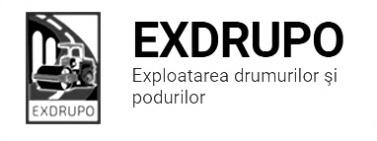 Notă informativăcu privire la lucrările de întreţinere şi salubrizare a infrastructurii rutieresect. Centru: executate 29.04.2021:Salubrizarea manuală: str. Ismail – 3curse.Excavare/transportare sol: str. Inculeț – 11curse. Dezbaterea betonului: str. Inculeț – 3m3Săpătură manuală: str. Inculeț-2,5m3.Montare borduri: str. Inculeț – 28borduri mari.Reparația canalizării pluviale: str. Inculeț–4capace noi.planificate 30.04.2021:Amenajare trotuar: str. Inculeț.sect. Buiucani: 	executat 29.04.2021:LSA în pietriș: str. Ioana Radu-4m2.Montare borduri: str. Teilor - 11borduri mari noi.Salubrizarea mecanizată: str. Columna, Dosoftei, Kogîlniceanu, Mateevici, Sciusev, S. Lazo, P. Movilă, T.Ciorbă, Lăpușneanu, Sf. Țării. planificate 30.04.2021:Spălarea/vopsirea parapetului de protecție: bd. Dacia-Aeroport.sect. Rîşcani:executate 29.04.2021:Salubrizarea manuală: str. G. Madan, 85/1-1curse.Salubrizarea pasajului subteran: str. bd. Moscova – A. Russo.Amenajarea trotuar: str. G. Madan, 85/1 – 10t.Excavare/transportare sol: str. Teilor – 5curse. Frezarea denivelărilor: str. Teilor – 168m2.Amenajare pietriș: str. Teilor-8,5t.planificate 30.04.2021:Salubrizarea manuală: str. Albișoara.Excavare/transportare sol: str. Teilor. Frezarea p/c: str. Teilor.sect. Botanica:executate 29.04.2021:Vopsirea/văruirea parapetului de protecție: bd. Dacia-Aeroport – 1000m.l.Salubrizare mecanizată: șos. Muncești, Gr. Botanică, Sarmizegetusa, Trandafirilor.Salubrizare mecanizată (29-30.04.2021): bd. Dacia, Viaduc, Hr. Botev, Zelinski, Independenței, Titulescu.planificate 30.04.2021:Spălarea/vopsirea parapetului de protecție: bd. Dacia-Aeroport.sect. Ciocana:executate 29.04.2021:Excavare/transportare gunoi: str. P. Zadnipru, 14/4 – 1cursa.Săpătură manuală: str. P. Zadnipru, 14/4-1m3.Amenajare pietriș: str. P. Zadnipru, 14/4-6,5t.Montare bordure: str. P. Zadnipru, 14/4-35borduri mari.Salubrizarea mecanizată: str. Voluntarilor, M. Manole, Sargidava, Spătaru, Bucovinei. planificate 30.04.2021:Evacuare gunoi, montare borduri: str. Zadnipru, 14/4.sect. OCR:executate 29.04.2021:Montarea indicatoarelor rutiere: str. Teilor - Dacia – 4buc.Spălarea barei de protecție: Estacada Sîngera-100m.l.  Deservirea indic.rut. sect. Botanica-43buc.planificate 30.04.2021:Montarea indicatoarelor rutiere.Spălarea parapetului de protecție: bd. Dacia-Aeroport.sect. Întreținerea canalizării pluviale:executate 29.04.2021:Curățirea canalizării pluviale: str. Vîrnav-5buc., gunoi manual-3curse.Salubrizarea manuală: str. Zaikin – 1cursă.Reparația canalizării pluviale: sudarea 60recept.planificate 30.04.2021:Curățirea canalizării pluviale: str. Vîrnav.Montarea, sudarea receptoarelor sustrase: str. Otovasca, M.cel Bătrîn.sect. Specializat îninfrastructură (pavaj):executate 29.04.2021:Montarea borduri: str. Inculeț-4borduri mari, 3borduri mici vechi.Amenajarea pietriș: str. Inculeț-63t.planificate 30.04.2021:Amenajarea trotuarului: str. Inculeț.sect. Specializat în infrastructură (restabilirea învelișului asfaltic):executate 29.04.2021:Excavare/transportare sol: str. Colonița – 6curse. planificate 30.04.2021:Amenajare pietriș: str. Alcedar, Colonița.Decaparea/evacuarea gunoi: str. Colonița.Măsurile întreprinse pentru prevenirea răspîndirii Covid-19:Toate unităţile de trasport sunt dezinfectate la începutul şi la sfîrşitul programului de lucru;Muncitorilor este verificată starea de sănătate de către medicul întreprinderii;Muncitorii sunt echipaţii cu:mască de protecţie;mănuşi de protecţi;dezinfectant.Ex. 022 47 12 93